几内亚政府已通知本人，自10月23日起直至大会结束时止，根据国际电联《公约》第335款，马里共和国拥有全权授权，代表几内亚投票并签署大会的最后法案。该授权委托书文本已交存证书审查委员会秘书处。						秘书长
						哈玛德•图埃博士
全权代表大会（PP-14）
2014年10月20日-11月7日，釜山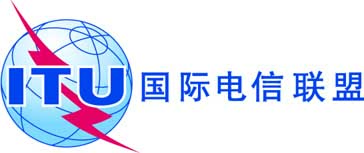 文件 105-C2014年10月23日原文：英文秘书长的说明秘书长的说明授权委托书授权委托书几内亚 – 马里几内亚 – 马里